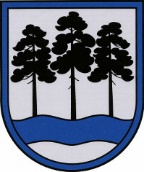 OGRES  NOVADA  PAŠVALDĪBAReģ.Nr.90000024455, Brīvības iela 33, Ogre, Ogres nov., LV-5001tālrunis 65071160, e-pasts: ogredome@ogresnovads.lv, www.ogresnovads.lv OGRES NOVADA PAŠVALDĪBAS Reģionālās attīstības jautājumu KOMITEJAS SĒDES PROTOKOLSOgrē, Brīvības ielā 33, 3.stāva zālēSēde sasaukta pulksten. 10.00Sēdi atklāj pulksten. 09.51 Sēdi vada:  Reģionālās attīstības jautājumu komitejas priekšsēdētājs Artūrs MangulisSēdi protokolē: Ogres novada pašvaldības centrālās administrācijas Kancelejas lietvede Arita ZenfaPiedalās komitejas locekļi: Egils Helmanis, Jānis Iklāvs, Ilmārs Zemnieks, Rūdolfs Kudļa Nepiedalās komitejas locekļi: Kaspars Bramanis – cits iemesls.Piedalās deputāti: Andris Krauja, Gints Sīviņš, Jānis Kaijaks, Pāvels Kotāns, Valentīns Špēlis, Jānis Siliņš, Indulis Trapiņš,  Dace Māliņa, Raivis Ūzuls, Dace Kļaviņa, Dainis Širovs, Toms Āboltiņš. Dace Veiliņa, Dzirkstīte ŽindigaNepiedalās deputāti: Santa Ločmele – darba nespējas lapa, Daiga Brante – darba nespējas lapa, Atvars Lakstīgala – cits iemesls.Piedalās pašvaldības darbinieki un uzaicinātie: Ogres novada pašvaldības izpilddirektors Pēteris Špakovskis, Izpilddirektora vietniece Dana Bārbale, Kancelejas vadītāja Ingūna Šubrovska, Juridiskās nodaļas juriste Ilvija Ābele, Nekustamo īpašumu pārvaldes nodaļas Nekustamo īpašumu speciāliste Aija Mežale, Nekustamo īpašumu pārvaldes nodaļas Nekustamo īpašumu speciāliste Inguna Nollendorfa,  Personālvadības nodaļas vadītāja Antra Pūga, Ogres novada Sociālā dienesta juriste Katrīne Kondratjuka, PII “Cīrulītis” vadītājas amata kandidāte Santa Šika,  Informācijas sistēmu un tehnoloģiju nodaļas datorsistēmu un datortīklu administrators Kaspars Vilcāns, Informācijas sistēmu un tehnoloģiju nodaļas datorsistēmu un datortīklu administrators Artūrs Beitiks.SĒDES DARBA KĀRTĪBA:1. Par zemes vienības ”Druviņas 38”, Ogresgala pag., Ogres nov., piekritību pašvaldībai un ierakstīšanu zemesgrāmatā uz Ogres novada pašvaldības vārda.2. Par rezerves zemes fondā ieskaitītās zemes vienības ar kadastra apzīmējumu 7494 008 0460 piekritību pašvaldībai un ierakstīšanu zemesgrāmatā  uz Ogres novada pašvaldības vārda.1. Par zemes vienības ”Druviņas 38”, Ogresgala pag., Ogres nov., piekritību pašvaldībai un ierakstīšanu zemesgrāmatā uz Ogres novada pašvaldības vārdaLēmuma projekta ziņotājs - Aija Mežalebalsojot: ar 5 balsīm "Par" (Artūrs Mangulis, Egils Helmanis, Ilmārs Zemnieks, Jānis Iklāvs, Rūdolfs Kudļa), "Pret" – nav, "Atturas" – nav, Reģionālās attīstības jautājumu komiteja NOLEMJ:Atbalstīt sagatavoto lēmuma projektu un iesniegt izskatīšanai Ogres novada domē.2. Par rezerves zemes fondā ieskaitītās zemes vienības ar kadastra apzīmējumu 7494 008 0460 piekritību pašvaldībai un ierakstīšanu zemesgrāmatā  uz Ogres novada pašvaldības vārdaLēmuma projekta ziņotājs - Inguna Nollendorfabalsojot: ar 5 balsīm "Par" (Artūrs Mangulis, Egils Helmanis, Ilmārs Zemnieks, Jānis Iklāvs, Rūdolfs Kudļa), "Pret" – nav, "Atturas" – nav, Reģionālās attīstības jautājumu komiteja NOLEMJ:Atbalstīt sagatavoto lēmuma projektu un iesniegt izskatīšanai Ogres novada domē.Sēdi slēdz pulksten 9.55ŠIS DOKUMENTS IR PARAKSTĪTS AR DROŠUELEKTRONISKO PARAKSTU UN SATUR LAIKA ZĪMOGU2024. gada 18. janvārisNr.1Sēdes vadītājs, Reģionālās attīstības jautājumu komitejas priekšsēdētājs                                        Artūrs Mangulis            Arita Zenfa